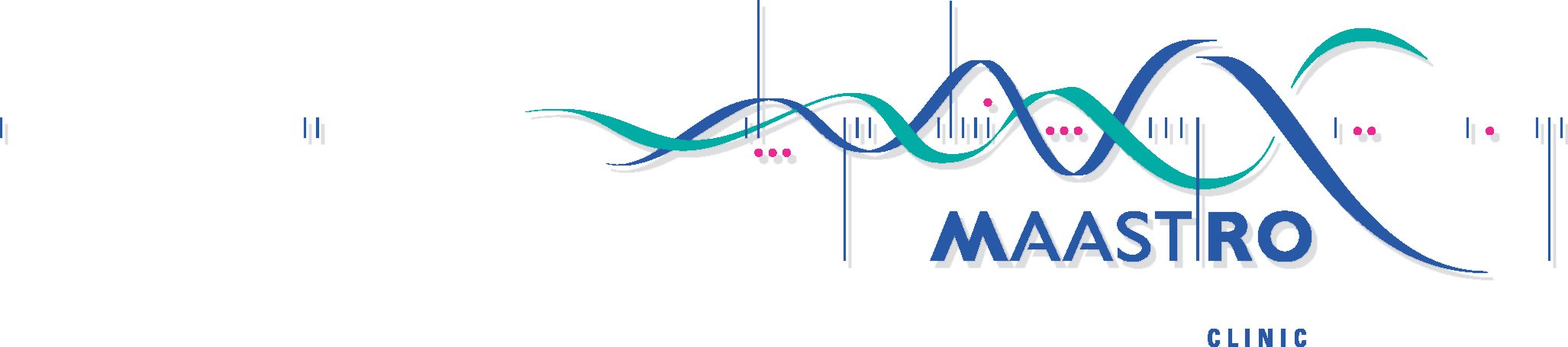 Welkom en introductiePhilippe LambinIntroductionRichard Canters‘Advanced modelling of X-ray imaging devices in radiotherapy’Brent van der HeijdenOnderzoek-PrimeursDirk de RuysscherConferenceroom